                                                                     ΤΜΗΜΑ ΑΘΛΗΤΙΣΜΟΥ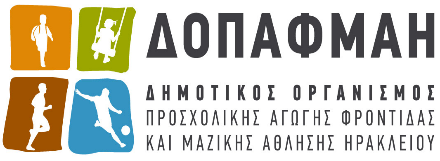 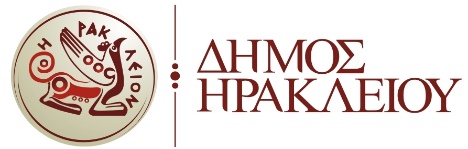                                                                                                                              Ηράκλειο        /      / 2017                                                                                                                                     Αρ. Πρ:                                            Δηλώνω ότι ,αφού έλαβα γνώση του περιεχομένου της προκήρυξης του  4oυ  ΤΟΥΡΝΟΥΑ ΤΕΝΙΣ ΔΗΜΟΥ ΗΡΑΚΛΕΙΟΥ 2017  που προκηρύσσεται και συνδιοργανώνεται από το, ΔΗΜΟ ΗΡΑΚΛΕΙΟΥ ΚΑΙ ΤΟ ΔΗΜΟΤΙΚΟ  ΟΡΓΑΝΙΣΜΟ  ΠΡΟΣΧΟΛΙΚΗΣ  ΑΓΩΓΗΣ  ΦΡΟΝΤΙΔΑΣ  ΚΑΙ ΜΑΖΙΚΗΣ  ΑΘΛΗΣΗΣ ΗΡΑΚΛΕΙΟΥ  (ΔΟΠΑΦΜΑΗ)   -    ΤΜΗΜΑ ΑΘΛΗΤΙΣΜΟΥ  την Ζ΄ Ε.Φ.Σ.Α.Κ.  και το ΄΄ΗΡΑΚΛΕΙΟ΄΄  Ο.Α.Α. και την οποία αποδέχομαι πλήρως και ανεπιφύλακτα,  αιτούμαι να εγκρίνεται την συμμετοχή μου  στο τουρνουά. ΕΠΩΝΥΜΟ…………………………………………………………………………..ΟΝΟΜΑ……………………………………….............................................................         ΤΗΛΕΦΩΝΟ………………………………………………… ΚΙΝΗΤΟ ……………………………………………………………….E-MAIL …………………………………………………………………………………………………………………………………..Α.Δ.Τ. ………………………………………………………    ΗΜΕΡ. ΓΕΝΝΗΣΗΣ …………………………………………………..ΜΕΓΕΘΟΣ T-SHIRT      (S,  M, L,  XL,  XXL)…………………………………………………………………………………………..ΚΑΤΗΓΟΡΙΑ ΣΥΜΜΕΤΟΧΗΣ………………………………………………………………………………………………………….. Κάθε αθλητής μπορεί να δηλώσει συμμετοχή σε ΜΙΑ ΜΟΝΟ ΚΑΤΗΓΟΡΙΑΜε την συμμετοχή μου δηλώνω ότι είμαι ΥΓΙΗΣ ΚΑΙ ΙΚΑΝΟΣ να αγωνιστώ στο τουρνουά και ότι ο Δ.Ο.Π.Α.Φ.Μ.Α.Η. δεν φέρει καμία ευθύνη για οτιδήποτε συμβεί εντός και εκτός αγωνιστικών χώρων (ατύχημα, πρόβλημα υγείας κ.α.). Επίσης δηλώνω ότι θα αποδεχτώ ανεπιφύλακτα τις ώρες και τις ημέρες ορισμού  των αγώνων μου  και δεν θα δημιουργήσω πρόβλημα στη ομαλή διεξαγωγή του τουρνουά.Η συμμετοχή  στους αγώνες γίνετε με δική μου ευθύνη.Ο/ Η ΔΗΛΩΝ( υπογραφή)ΛΗΞΗ ΥΠΟΒΟΛΗΣ ΔΗΛΩΣΕΩΝ:        Παρασκευή   05 ΜΑΪΟΥ  2017  ΚΑΙ ΩΡΑ 14:00  ΠΡΟΣΟΧΗ: Για την αποδοχή της δήλωσης συμμετοχής θα πρέπει οπωσδήποτε να έχετε συμπληρώσει όλα τα παραπάνω στοιχεία, να  καταβληθεί  το ποσό των 5,00 €  (πέντε) για την συμμετοχή κάθε αθλητή-τριας (Χώροι παραλαβής Δηλώσεων συμμετοχής,  θα είναι  στη Γραμματεία του Δ.Α.Π.Κ.Η. στο Κλειστό Αθλητικό-Πνευματικό Κέντρο Ηρακλείου Πατέλες (Δνση: Νίκου Ξυλούρη & Φούμη γωνία) από Τετάρτη   19  Απριλίου   2017   και ώρα. 09:00 π.μ. – 14:00 π.μ μέχρι και την   Παρασκευή 05  Μαΐου  2017    και ώρα 14:00  ,  και στα γραφεία του ΄΄ Ηράκλειο΄΄ Ο.Α.Α. τις ίδιες ημερομηνίες σε ώρες που η γραμματεία θα είναι ανοικτή , και πριν από την ημερομηνία λήξης υποβολής  των δηλώσεων συμμετοχής.FACEBOOK: 4ο Τουρνουά Τένις Δήμου Ηρακλείου 20174o  ΤΟΥΡΝΟΥΑ ΤΕΝΙΣ ΔΗΜΟΥ ΗΡΑΚΛΕΙΟΥ 2017ΔΗΛΩΣΗ   ΣΥΜΜΕΤΟΧΗΣ